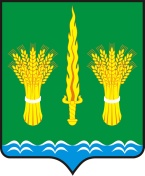 РОССИЙСКАЯ  ФЕДЕРАЦИЯОРЛОВСКАЯ ОБЛАСТЬАДМИНИСТРАЦИЯ  Малоархангельского района ПОСТАНОВЛЕНИЕ                 от  12 сентября  2016 года   № 234                              г. Малоархангельск О внесении изменений в постановлениеадминистрации Малоархангельского районаот 18 июня 2015 года № 186 «Об организацииэвакуации населения, материальных и культурныхценностей из зон чрезвычайных ситуациймуниципального  и локального характера на территории Малоархангельского района»В связи с изменениями, внесёнными постановлением Правительства Российской Федерации от 03 февраля 2016 года № 61 в постановление Правительства Российской Федерации от 22.06.2004 г. № 303 «О порядке эвакуации населения, материальных и культурных ценностей в безопасные районы» ПОСТАНОВЛЯЮ: Внести следующие изменения в постановление администрации Малоархангельского района от 18 июня 2015 года № 186:наименование изложить в следующей редакции:«Об организации эвакуации населения, материальных и культурных ценностей из зон возможных опасностей».в приложении:а) название изложить в следующей редакции:«ПОЛОЖЕНИЕ об организации эвакуации населения, материальных и культурных ценностей из зон возможных опасностей и их размещение  в безопасных районах»;б) пункт 1 изложить в следующей редакции:«1. Настоящее Положение определяет порядок организации и планирования мероприятий, выполнения задач по эвакуации населения, материальных и культурных ценностей из зон возможных опасностей и их размещение  в безопасных районах»;в) пункт 2 изложить в следующей редакции:«2. Эвакуация населения, материальных и культурных ценностей – это комплекс мероприятий по организованному выводу (вывозу) населения, материальных и культурных ценностей из зоны возможных опасностей и их размещение  в безопасных районах»;г) пункт 3 изложить в следующей редакции:«3. Основными целями эвакуации являются:- эвакуация населения, материальных и культурных ценностей из зоны возможных опасностей их размещения   в безопасных районах;- возвращение населения, материальных и культурных ценностей после ликвидации опасности в места постоянного проживания (размещения)»;д) подпункт «ж» пункта 11 изложить в следующей редакции:«ж) порядок вывоза населения, материальных и культурных ценностей транспортом из зон возможных опасностей».Контроль за исполнением постановления возложить на первого заместителя главы администрации Малоархангельского района В. М. Васютина.Глава Малоархангельского района                                Ю.А. Маслов                                             ______________   _______________ Васютин В.М.                                                                              (дата)                               (подпись)                                             _______________   ______________ Новикова М.И.                                                        (дата)                               (подпись)                                              _______________    _____________  Колабенков С.И.                                                                              (дата)                                 (подпись)             Исполнитель:          _______________    _____________ Тимошин В.П.                                                                                (дата)                               (подпись)                       